Акция : «Книги на вес».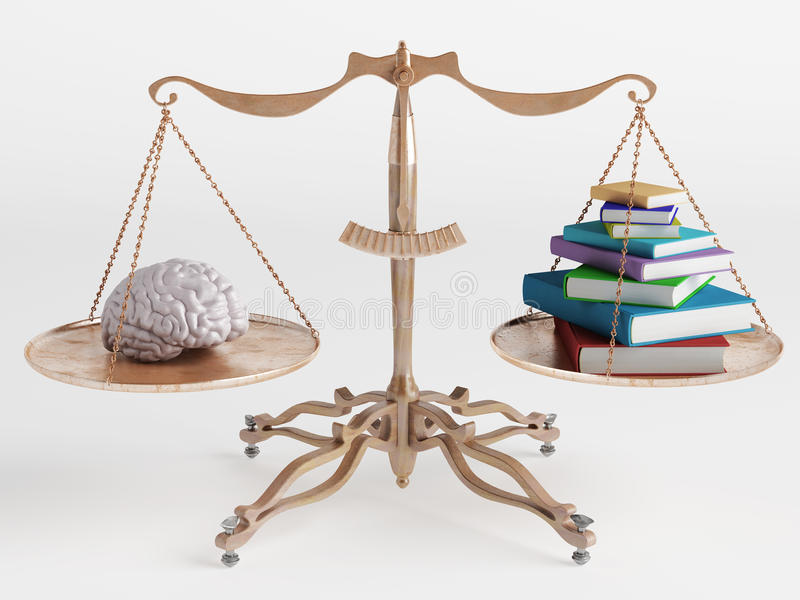 С 3 февраля по 7 февраля каждый читатель школьной библиотеки мог стать участником увлекательной акции «Книги на вес». Учащийся мог взвесить выбранную им литературу и записать вес на листе ватмана и узнать, сколько знаний в граммах или килограммах он унесёт домой.Книги взвешивались на абонементе в библиотеке. Надо сказать читатели взвешивали книги с азартом в глазах. Самые активные старались набрать максимально возможное количество книг,                       выдаваемых на дом.В первый день акции было выдано 48кг литературы;Во второй день – 52кг;В третий день – 49 кг…Всего за время акции было выдано 248 кг интересных книг. Проводимая акция позволила максимально повысить объём книговыдачи за день и привлечь читателей в библиотеку.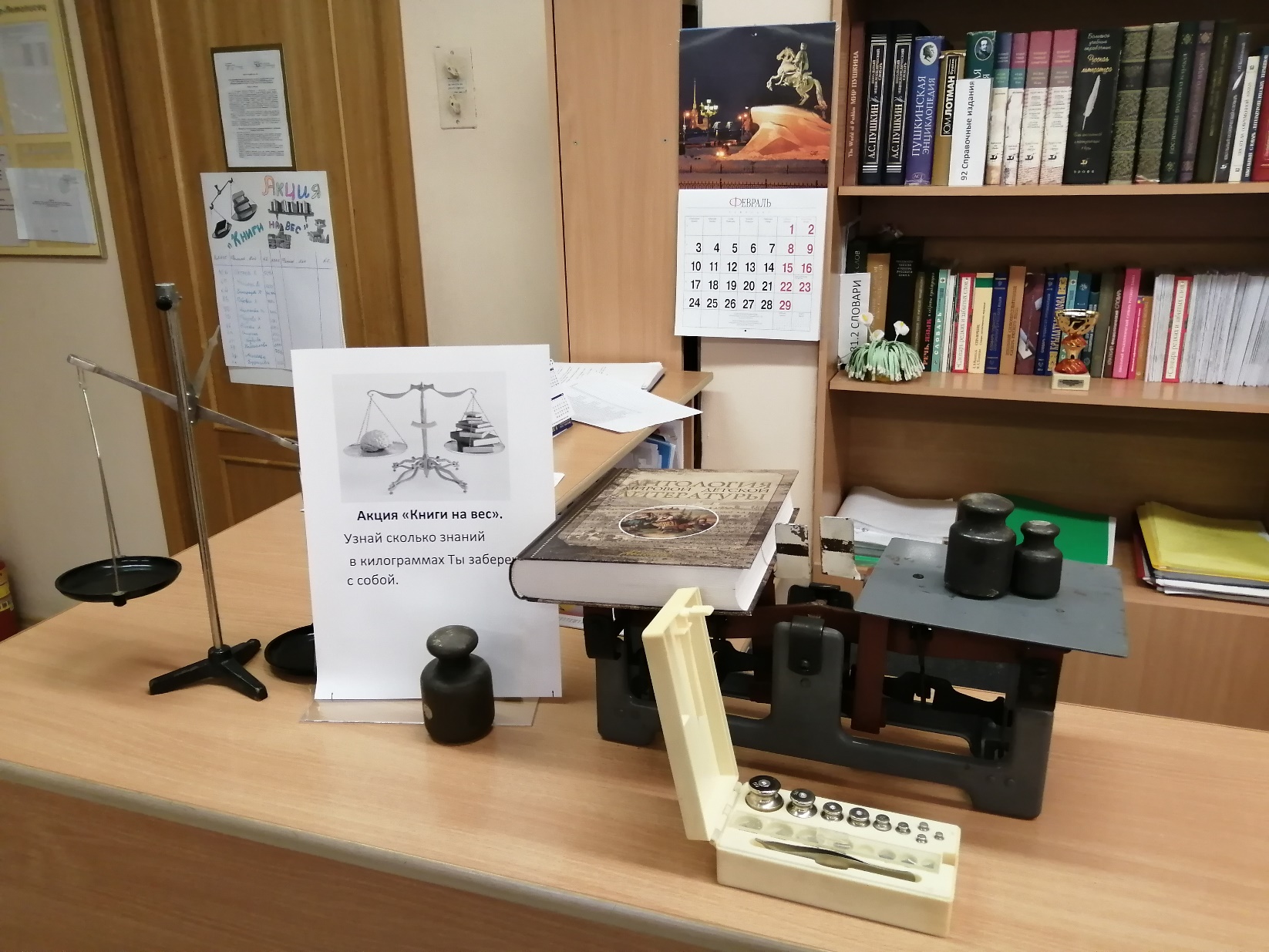 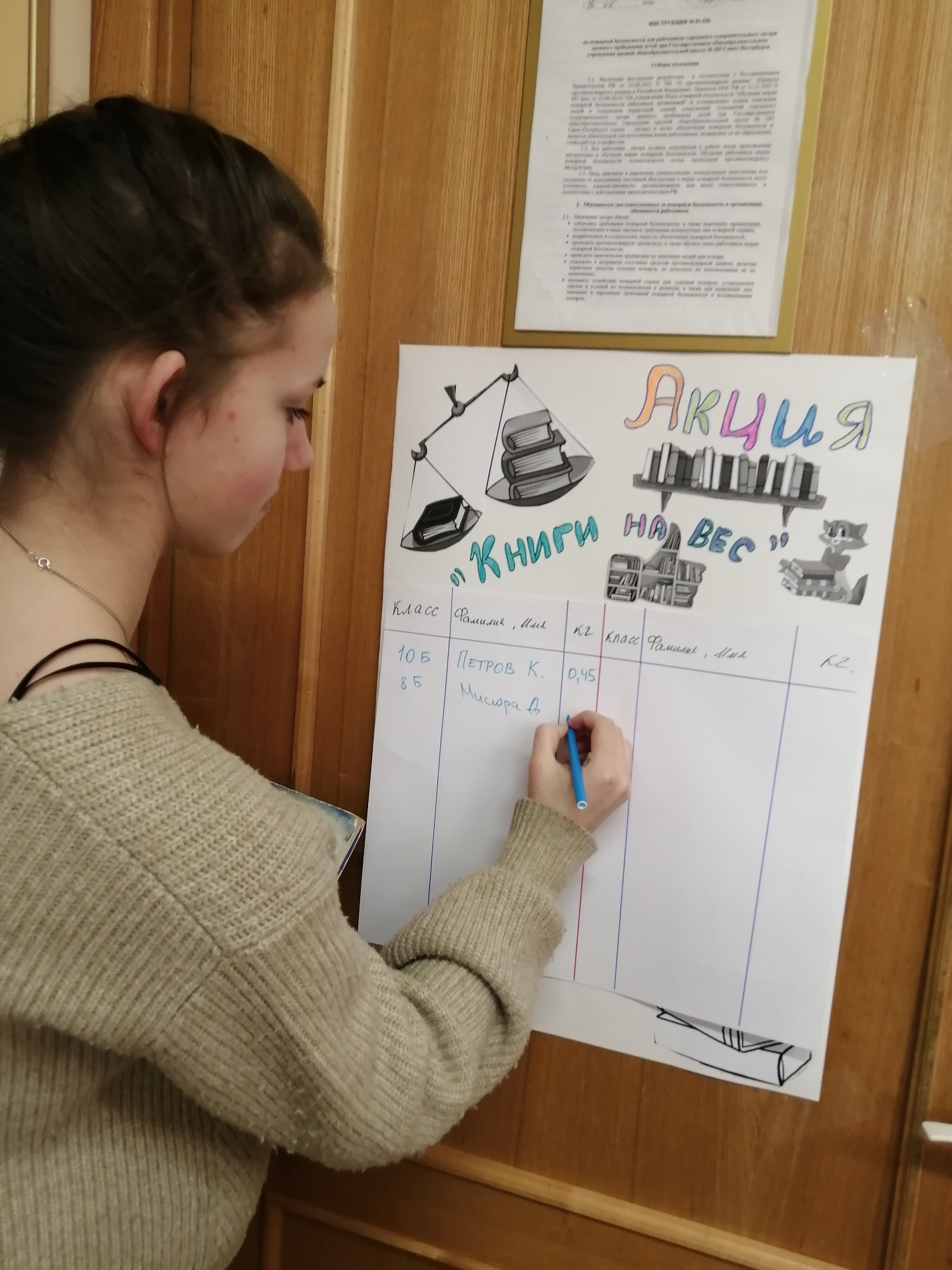 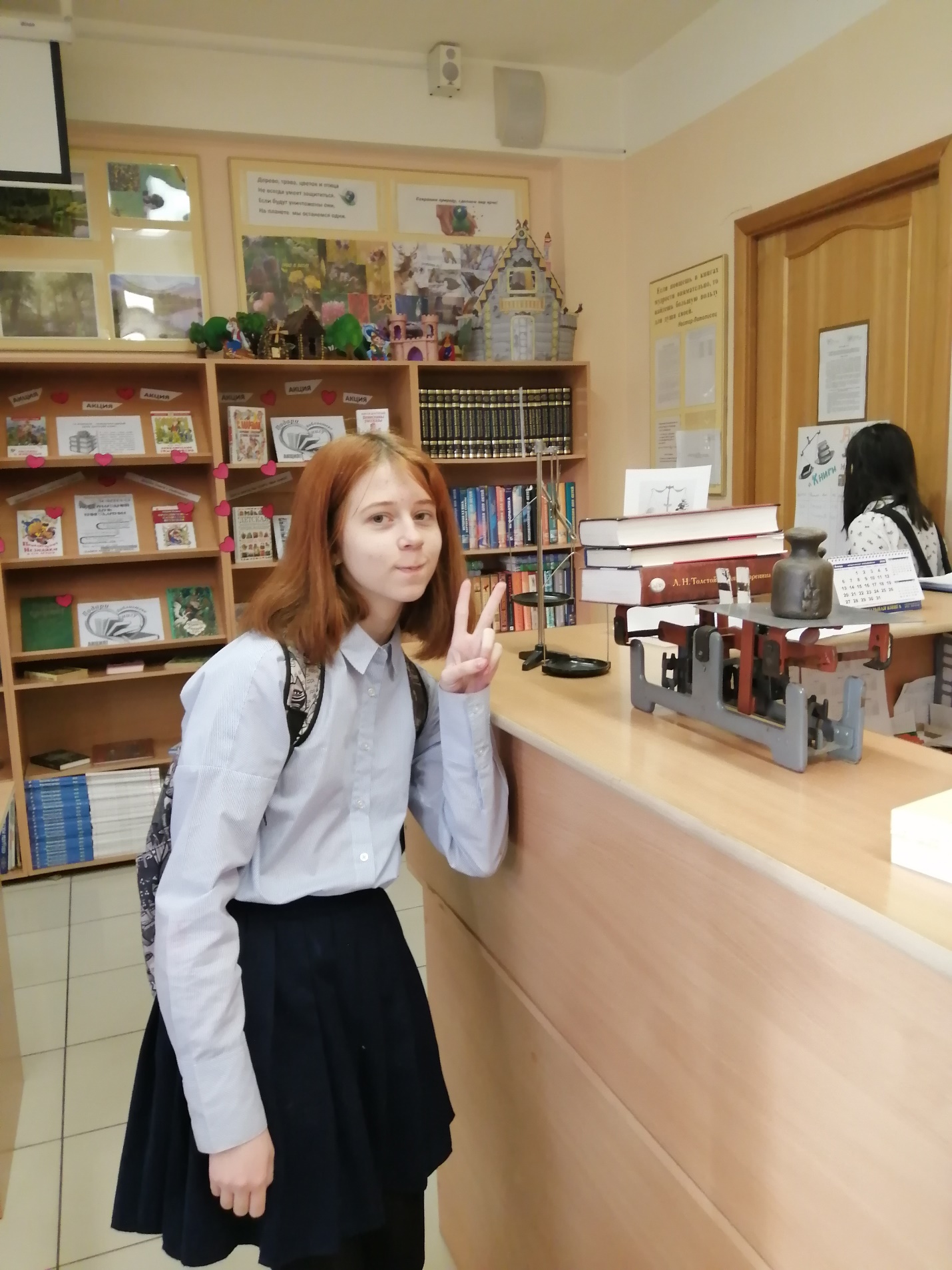 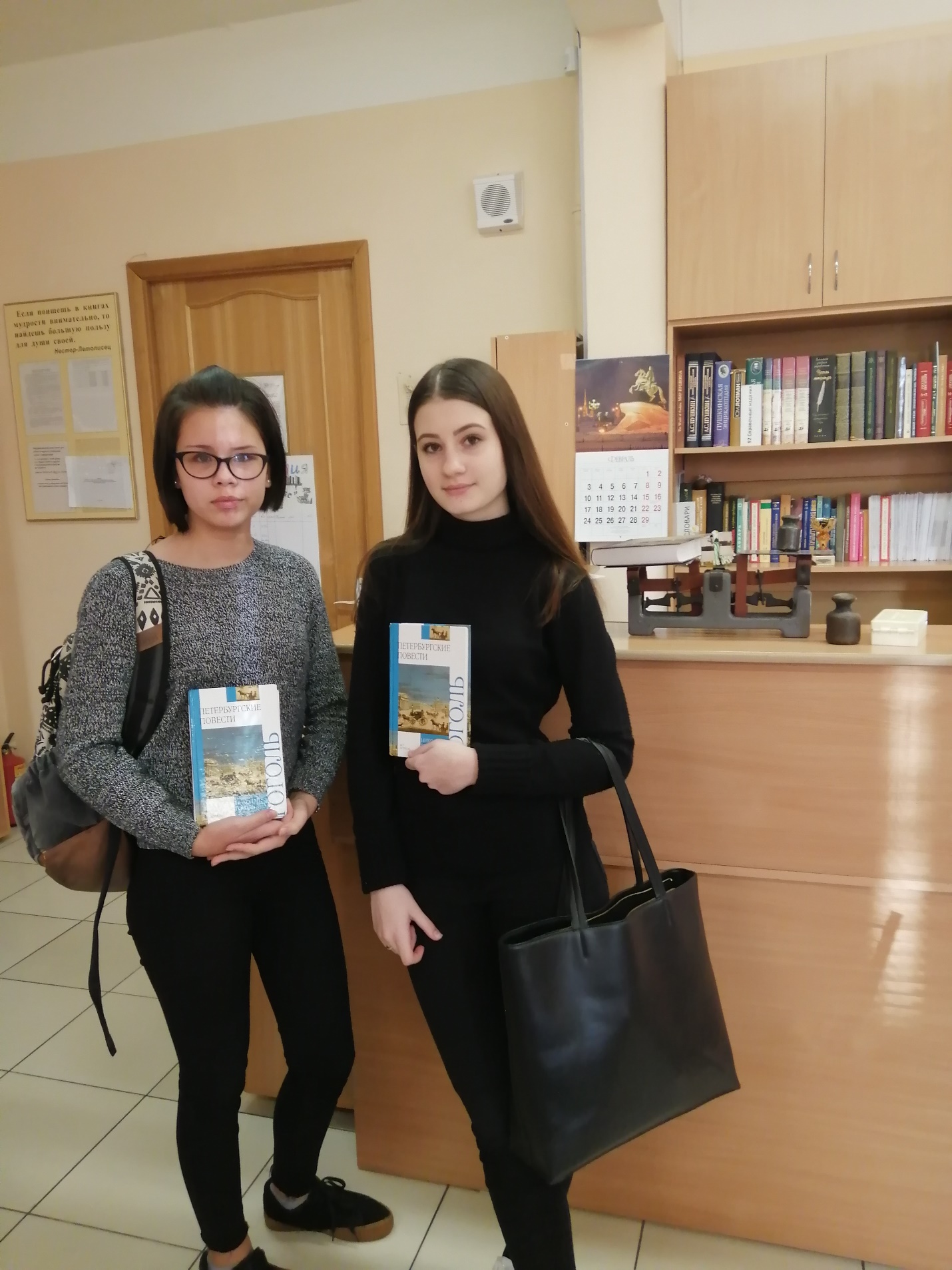 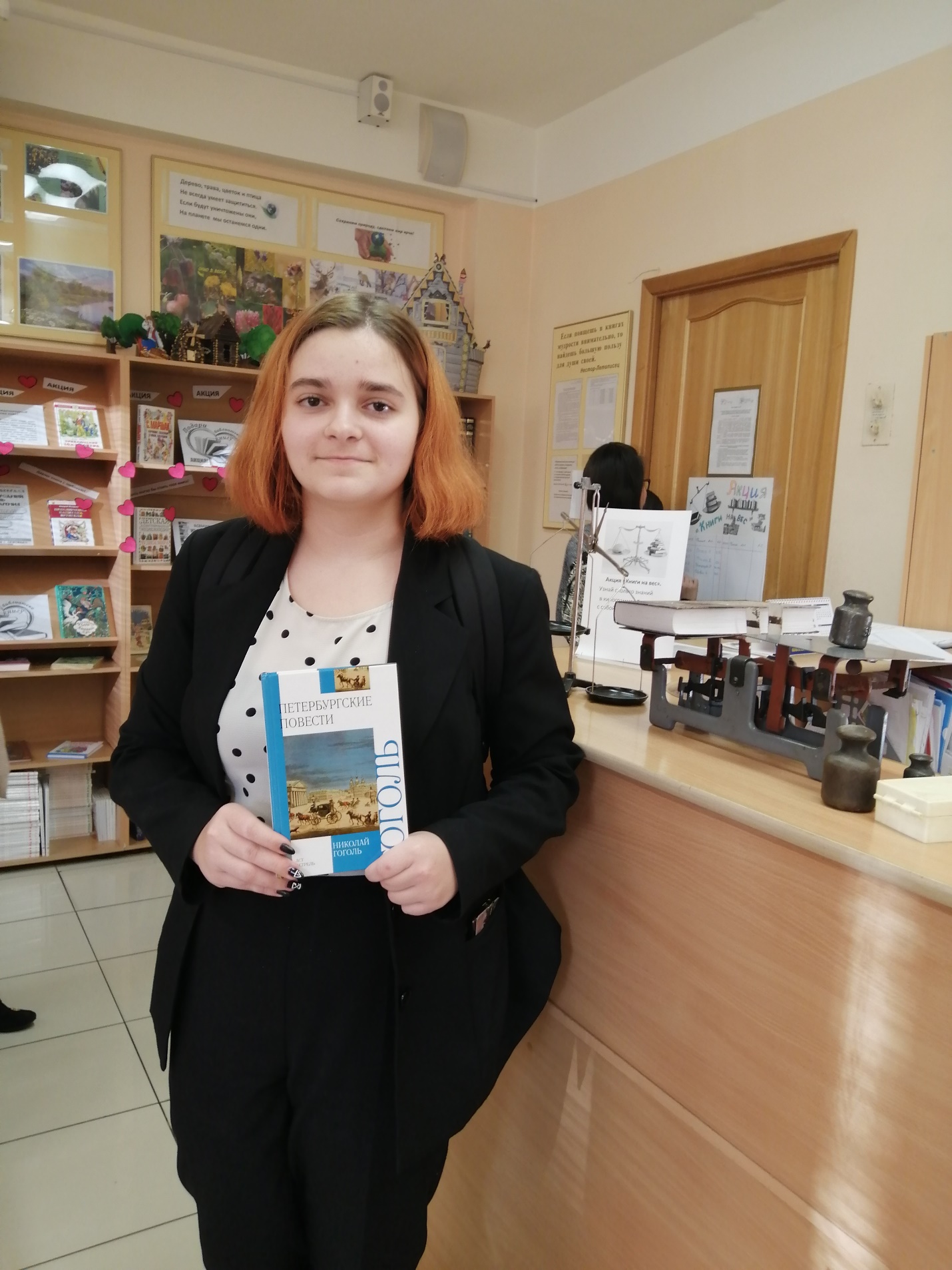 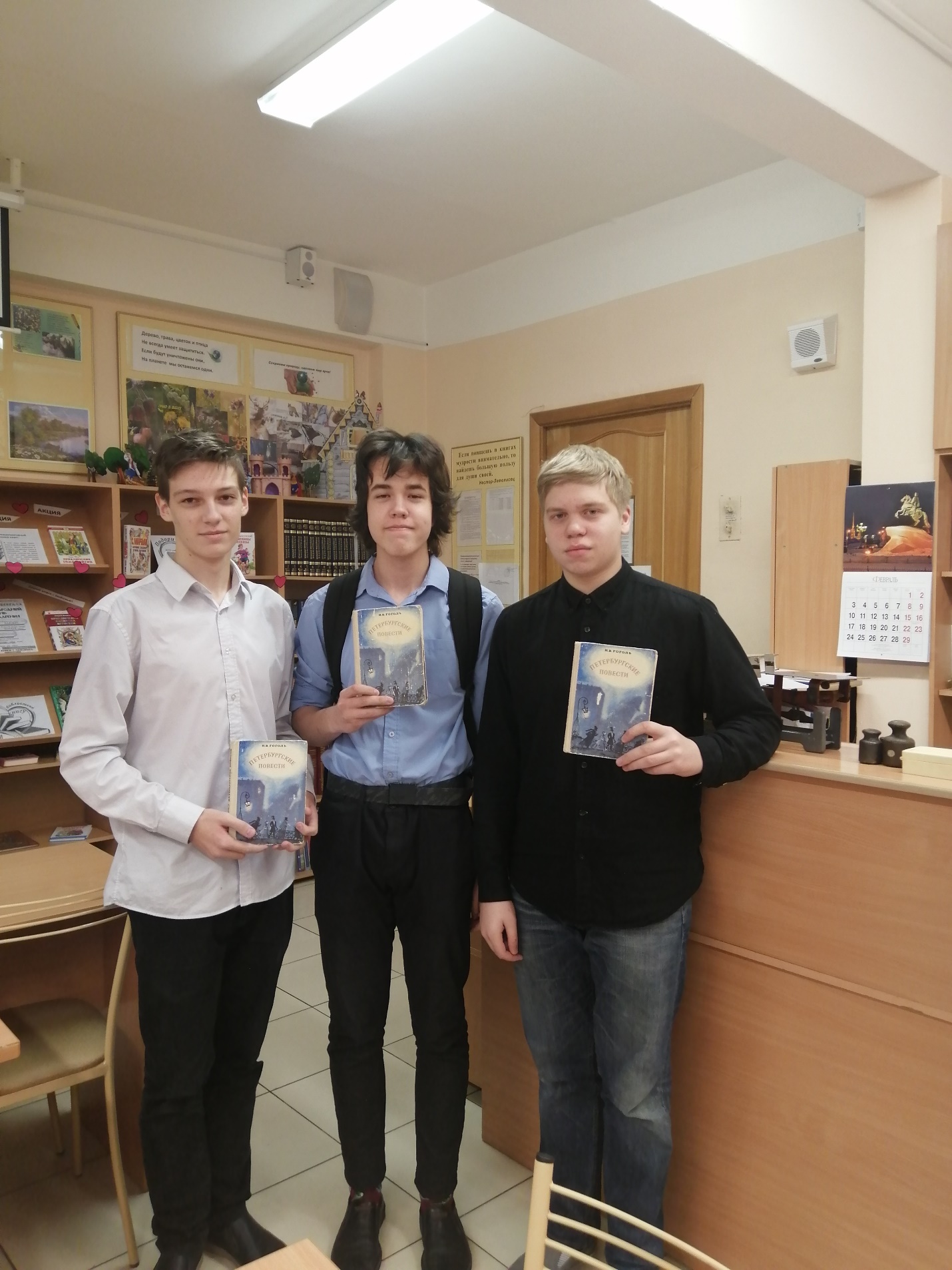 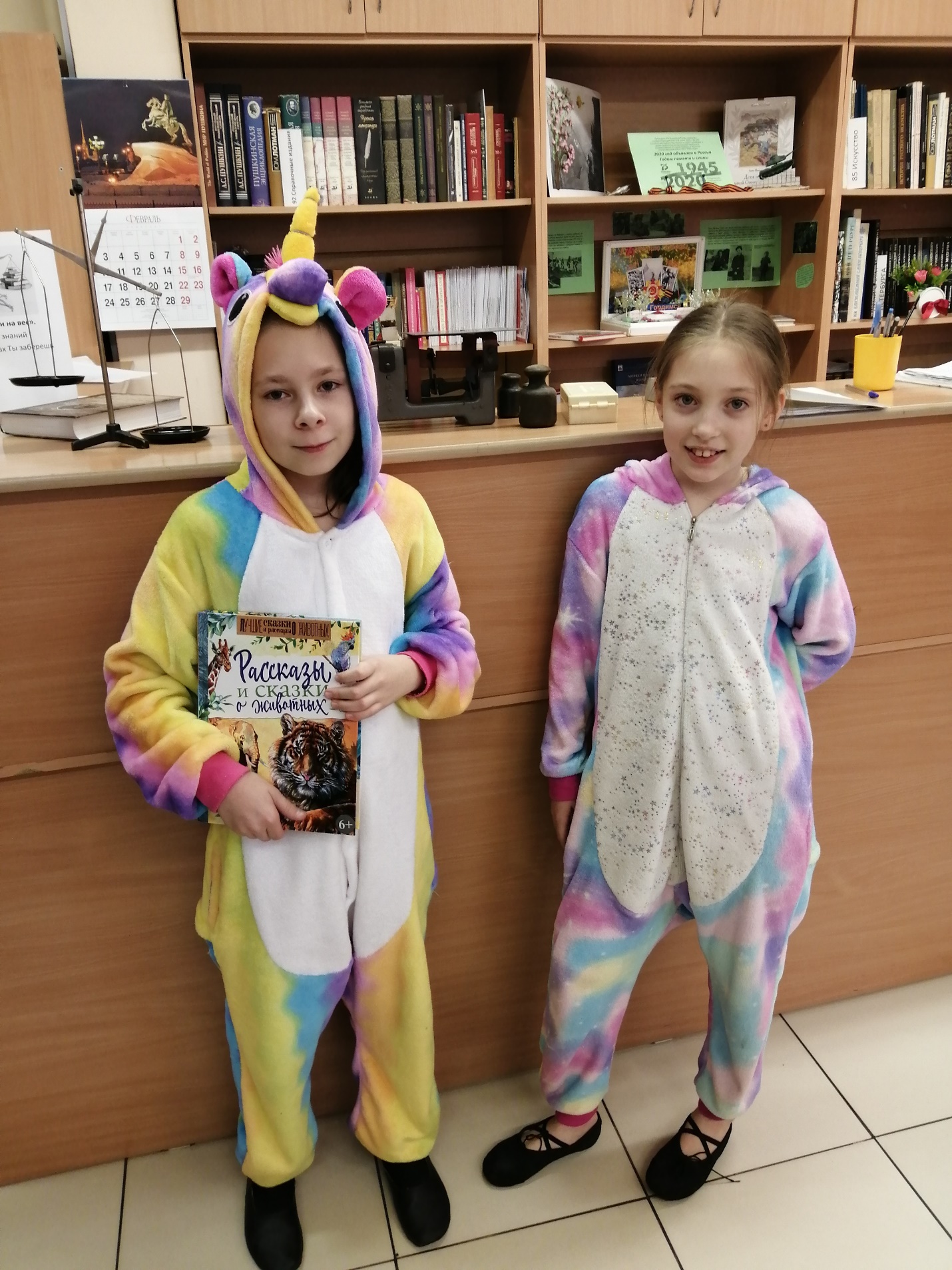 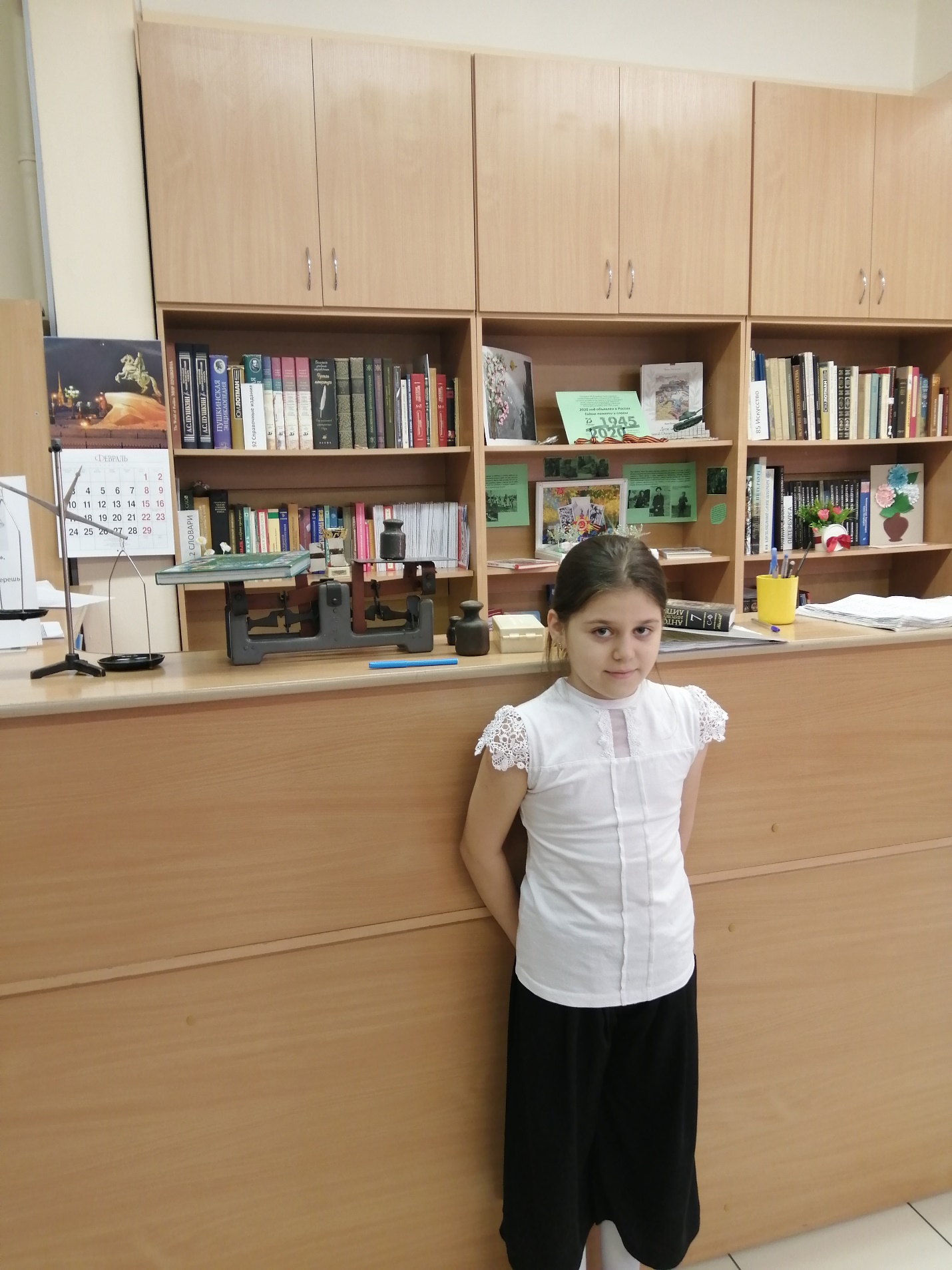 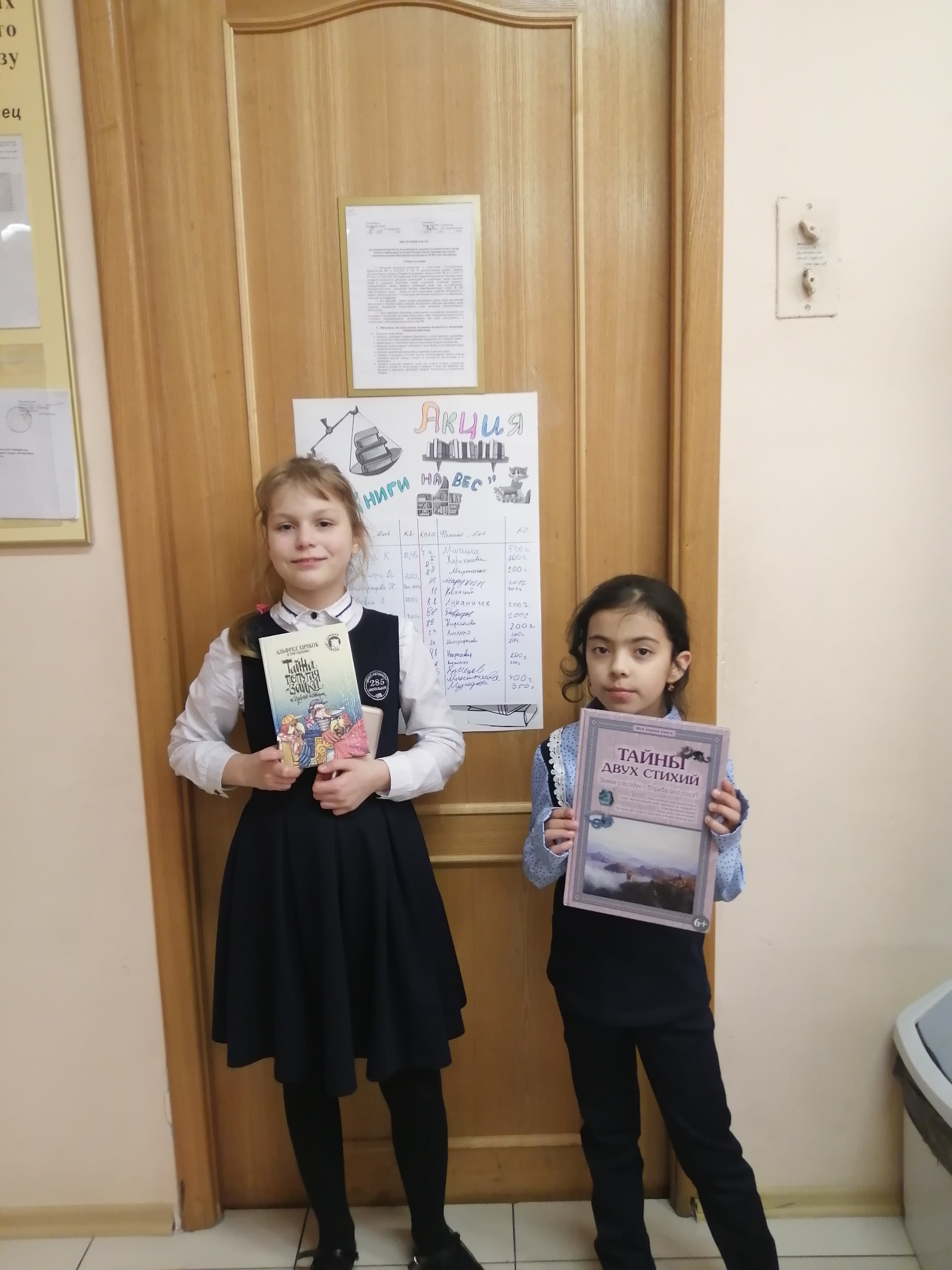 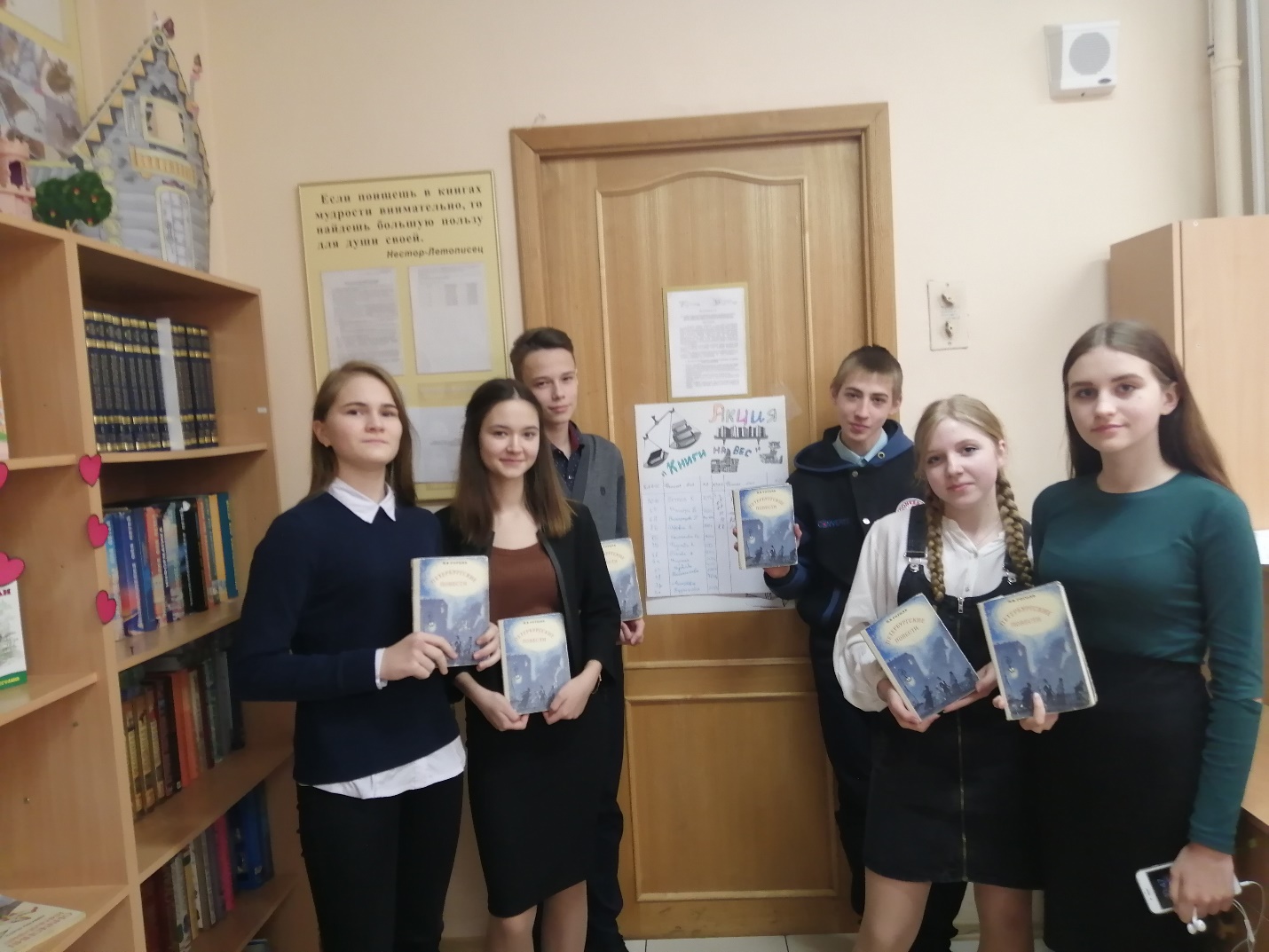 